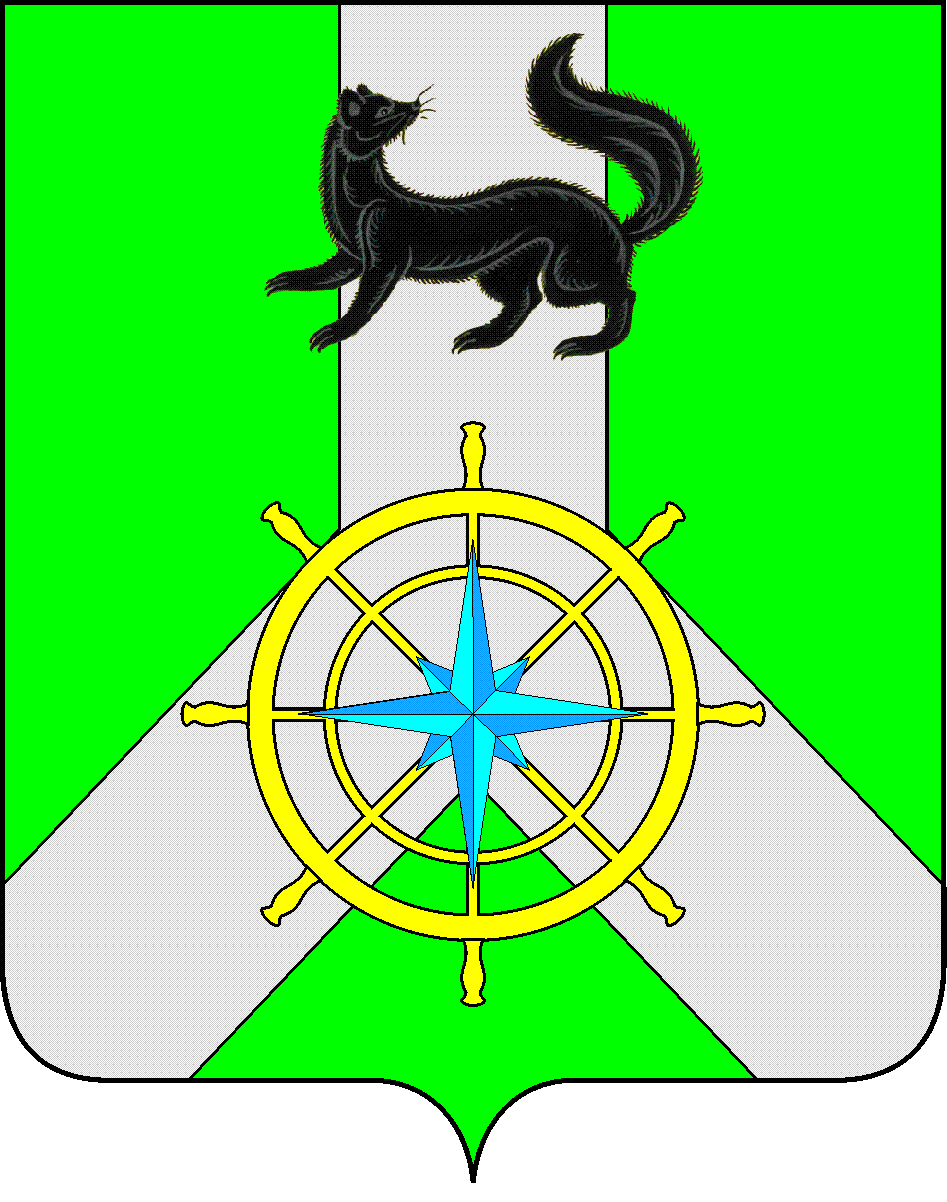 Р О С С И Й С К А Я  Ф Е Д Е Р А Ц И ЯИ Р К У Т С К А Я  О Б Л А С Т ЬК И Р Е Н С К И Й   М У Н И Ц И П А Л Ь Н Ы Й   Р А Й О НД У М А РЕШЕНИЕ №50/7В целях реализации полномочий Думы Киренского муниципального района, руководствуясь ст. 23, 25,35 и 54 Устава муниципального образования Киренский район,ДУМА РЕШИЛА:Утвердить Положение об аппарате Думы Киренского муниципального района (приложение к решению).Решение подлежит размещению на официальном сайте администрации Киренского муниципального района www.kirenskrn.irkobl.ru в разделе «Дума Киренского района».Решение вступает в действие со дня подписания.Председатель ДумыКиренского муниципального района					О.Н.Аксаментова1. Общие положения1.1. Аппарат Думы Киренского муниципального района (далее - аппарат) является структурным подразделением, постоянно действующим органом, осуществляющим организационное, информационное, правовое, кадровое, материально-техническое обеспечение Думы Киренского муниципального района (далее - Дума).1.2. Аппарат не обладает статусом юридического лица.1.3. В своей деятельности аппарат руководствуется Конституцией Российской Федерации, действующим федеральным законодательством и законодательством Иркутской области, Уставом МО Киренский район, решениями Думы, постановлениями и распоряжениями Председателя Думы, настоящим Положением. 1.4. Руководство деятельностью аппарата Думы осуществляет председатель Думы.1.5. Аппарат осуществляет свою деятельность во взаимодействии с администрацией Киренского муниципального района, представительными и исполнительными органами местного самоуправления муниципальных образований, входящих в состав муниципального образования Киренский район, Контрольно-счетной палатой муниципального образования Киренский район, Избирательной комиссией Киренского муниципального района, политическими партиями, иными общественными объединениями, средствами массовой информации.1.6. Аппарат финансируется из средств местного бюджета, финансовое и материально-техническое обеспечение деятельности аппарата Думы, размер оплаты труда и условия социального обеспечения его работников, а также иные расходы на содержание аппарата определяются председателем Думы в соответствии с действующим законодательством в пределах сметы финансирования  Думы.2. Основные задачи и функции аппарата Думы2.1. Основными задачами аппарата Думы являются:- организационное обеспечение Думы;- информационное обеспечение Думы;- правовое обеспечение Думы;- кадровое обеспечение Думы;- материально-техническое обеспечение Думы;2.2. Для реализации возложенных на него задач аппарат Думы:- создает необходимые условия для эффективной работы Думы, оказывает методическую помощь депутатам Думы в осуществлении их полномочий;- осуществляет контроль за соблюдением требований Регламента Думы и иных нормативных актов, устанавливающих порядок внесения проектов правовых актов, требующих рассмотрения Думой;- осуществляет экспертизу проектов решений, постановлений и распоряжений Думы, сопровождение заседаний постоянных и временных комиссий, депутатских слушаний, оказывает правовое содействие депутатам Думы, депутатским фракциям и группам в Думе в их деятельности, участвует в подготовке проектов решений, постановлений и распоряжений Думы;- осуществляет подготовку планов работы Думы, постоянных комиссий (совместно с председателями комиссий);- организует проведение заседаний Думы, постоянных комиссий, депутатских слушаний;- осуществляет подготовку материалов и протокольное обеспечение заседаний Думы;- осуществляет ведение учета и систематизацию решений Думы, постановлений и распоряжений Председателя Думы, депутатских запросов и обращений, протокольных поручений и контроль за их исполнением, осуществляет организационное обеспечение иных форм деятельности Думы; - в рамках соглашения взаимодействует с администрацией Киренского муниципального района (далее администрация) по сопровождению и развитию информационно-телекоммуникационной сети Думы, осуществляет информационно-технологическое и телекоммуникационное обеспечение работы депутатов Думы и аппарата;- обеспечивает взаимодействие Думы с представительными органами местного самоуправления муниципальных образований;	- организует ведение единой системы делопроизводства, прием, учет, доставку и отправку служебных документов, техническую запись и расшифровку фонограмм заседаний Думы, хранение и передачу дел в архив Киренского муниципального района;	- ведет кадровое делопроизводство Думы;- осуществляет оперативное распространение официальной информации о деятельности и мероприятиях, проводимых Думой;- в рамках соглашения с администрацией обеспечивает своевременное обнародование нормативных правовых актов, принятых Думой; - организует снабжение материалами и техническими средствами проведение заседаний Думы, постоянных комиссий, депутатских слушаний и других мероприятий, проводимых Думой, обеспечение служебным транспортом и телефонной связью;- выполняет иные функции в соответствии с Регламентом работы Думы, решениями Думы и поручениями председателя Думы.Структура аппарата Думы и организация его работы3.1. Структура аппарата Думы утверждается решением Думы.3.2. Штатное расписание аппарата Думы утверждается председателем Думы. 3.3. Работники, замещающие в аппарате Думы должности муниципальной службы, являются муниципальными служащими.В штатное расписание аппарата Думы включаются должности, предусмотренные утвержденным в установленном порядке перечнем муниципальных должностей муниципальной службы.Кроме того, в целях технического обеспечения деятельности Думы и аппарата в штатное расписание могут включаться должности, не относящиеся к должностям муниципальной службы.3.4. Назначения на должности в аппарате Думы, увольнение, перевод, направление в служебные командировки осуществляются председателем Думы.Права, обязанности и ответственность работников аппарата4.1. Для осуществления функций и задач, возложенных на аппарат Думы, его работники, являющиеся муниципальными служащими, наделяются необходимыми правами, обязанностями и несут ответственность в соответствии с действующим федеральным законодательством и законодательством Иркутской области о муниципальной службе, иными нормативными правовыми актами, регулирующими порядок и условия прохождения муниципальной службы, а также настоящим Положением и должностными инструкциями работников аппарата Думы.25 марта 2020 г.г. КиренскОб утверждении Положения об аппарате Думы Киренского муниципального районаДумаКиренскогомуниципального районаУТВЕРЖДЕНОРешениемДумы Киренского муниципального районаот 25.03.2020г. №50/7ПОЛОЖЕНИЕоб аппарате Думы Киренского муниципального районаУТВЕРЖДЕНОРешениемДумы Киренского муниципального районаот 25.03.2020г. №50/7